			Comments on ST/SG/AC.10/C.3/2022/15: Problems with the practical implementation of P650		Transmitted by the expert from Spain		I.	Introduction1.	This informal document aims to complement document ST/SG/AC.10/C.3/2022/15. The proposed changes in this document adapt the proposal 2022/15 to the results of the informal discussions had in the margins of the meetings with several interested delegations. Spain appreciates the joint effort by these delegations to reach a consensus on the proposed amendments, to help clarify the text of P650 and reach a clear, common interpretation.		II.	Proposal2.	Spain proposes the following modifications:Modify (6) to read as follows:(6) The completed package shall be capable of withstanding a 1,2 m drop in any orientation without leakage from the primary receptacle(s) which shall remain protected by absorbent material, when required, in the secondary packaging.Note: Capability does not require physical testing, but may be demonstrated by means such as but not limited to direct testing, engineering analysis, testing with an item of similar mass and size, modeling, experience or other equivalent means.Include under (7)(e) the following note:Note: Capability does not require physical testing, but may be demonstrated by means such as but not limited to direct testing, engineering analysis, testing with an item of similar mass and size, modeling, experience or other equivalent means.Include the following editorial amendments:Following the Secretary's guidance, a minor editorial amendment has been made to paragraphs (7), (8) and (9) which include lists of criteria, by adding an "and" at the end of the paragraph before the last one.The complete text with all the amendments considered would read as follows:UN/SCETDG/60/INF.46Committee of Experts on the Transport of Dangerous Goods
and on the Globally Harmonized System of Classification
and Labelling of ChemicalsSub-Committee of Experts on the Transport of Dangerous Goods	1 July 2022Sixtieth sessionGeneva, 27 June-6 July 2022 Item 6 (b) of the provisional agenda Miscellaneous proposals for amendments to the Model Regulations 
on the Transport of Dangerous Goods: packagings, including the use of recycled plastics materialP650	PACKING INSTRUCTION	P650This packing instruction applies to UN 3373.The packaging shall be of good quality, strong enough to withstand the shocks and loadings normally encountered during transport, including transshipment between cargo transport units and between cargo transport units and warehouses as well as any removal from a pallet or overpack for subsequent manual or mechanical handling. Packagings shall be constructed and closed to prevent any loss of contents that might be caused under normal conditions of transport by vibration or by changes in temperature, humidity or pressure.The packaging shall consist of at least three components:a primary receptacle;a secondary packaging; andan outer packagingof which either the secondary or the outer packaging shall be rigid.Primary receptacles shall be packed in secondary packagings in such a way that, under normal conditions of transport, they cannot break, be punctured or leak their contents into the secondary packaging. Secondary packagings shall be secured in outer packagings with suitable cushioning material. Any leakage of the contents shall not compromise the integrity of the cushioning material or of the outer packaging.For transport, the mark illustrated below shall be displayed on the external surface of the outer packaging on a background of a contrasting colour and shall be clearly visible and legible. The mark shall be in the form of a square set at an angle of 45° (diamond-shaped) with each side having a length of at least 50 mm; the width of the line shall be at least 2 mm and the letters and numbers shall be at least 6 mm high. The proper shipping name “BIOLOGICAL SUBSTANCE, CATEGORY B” in letters at least 6 mm high shall be marked on the outer packaging adjacent to the diamond-shaped mark.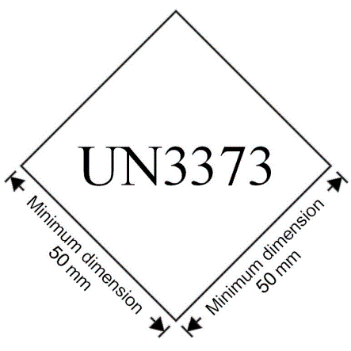 At least one surface of the outer packaging shall have a minimum dimension of 100 mm  100 mm.The completed package shall be capable of withstanding a 1.2 m drop in any orientation without leakage from the primary receptacle(s), which shall remain protected by absorbent material, when required, in the secondary packaging. Note: Capability does not require physical testing, but may be demonstrated by means such as but not limited to direct testing, engineering analysis, testing with an item of similar mass and size, modeling, experience or other equivalent means.For liquid substancesThe primary receptacle(s) shall be leakproof;The secondary packaging shall be leakproof;If multiple fragile primary receptacles are placed in a single secondary packaging, they shall be either individually wrapped or separated to prevent contact between them;Absorbent material shall be placed between the primary receptacle(s) and the secondary packaging. The absorbent material shall be in quantity sufficient to absorb the entire contents of the primary receptacle(s) so that any release of the liquid substance will not compromise the integrity of the cushioning material or of the outer packaging; andThe primary receptacle or the secondary packaging shall be capable of withstanding, without leakage, an internal pressure of 95 kPa (0.95 bar. Note: Capability does not require physical testing, but may be demonstrated by means such as but not limited to direct testing, engineering analysis, testing with an item of similar mass and size, modeling, experience or other equivalent means.For solid substancesThe primary receptacle(s) shall be sift-proof;The secondary packaging shall be sift-proof;If multiple fragile primary receptacles are placed in a single secondary packaging, they shall be either individually wrapped or separated to prevent contact between them; andIf there is any doubt as to whether or not residual liquid may be present in the primary receptacle during transport then a packaging suitable for liquids, including absorbent materials, shall be used.Refrigerated or frozen specimens: Ice, dry ice and liquid nitrogenWhen dry ice or liquid nitrogen is used as a coolant, the requirements of 5.5.3 shall apply. When used, ice shall be placed outside the secondary packagings or in the outer packaging or an overpack. Interior supports shall be provided to secure the secondary packagings in the original position. If ice is used, the outside packaging or overpack shall be leakproof; andThe primary receptacle and the secondary packaging shall maintain their integrity at the temperature of  the refrigerant used as well as the temperatures and the pressures which could result if refrigeration were      lost.When packages are placed in an overpack, the package marks required by this packing instruction shall either be clearly visible or be reproduced on the outside of the overpack.                                                                                                                                                                                                                                                                                                                                                                                                                                                                                    Infectious substances assigned to UN 3373 which are packed and marked in accordance with this packing instruction are not subject to any other requirement in these Regulations.Clear instructions on filling and closing such packages shall be provided by packaging manufacturers and subsequent distributors to the consignor or to the person who prepares the package (e.g. patient) to enable the package to be correctly prepared for transport. Other dangerous goods shall not be packed in the same packaging as Division 6.2 infectious substances unless they are necessary for maintaining the viability, stabilizing or preventing degradation or neutralizing the hazards of the infectious substances. A quantity of 30 ml or less of dangerous goods included in Classes 3, 8 or 9 may be packed in each primary receptacle containing infectious substances. When these small quantities of dangerous goods are packed with infectious substances in accordance with this packing instruction no other requirements in these Regulations need be met.Additional requirement:Alternative packagings for the transport of animal material may be authorized by the competent authority in accordance with the provisions of 4.1.3.7